AÇIK OKUL2010-2011 ve 2011-2012 yıllarında SODES (Sosyal Destek Programı) kapsamında İl Milli Eğitim Müdürlüğü tarafından yürütülmüş ve başarıyla tamamlanmış olup 2012-2013 yılında da desteklenmesi uygun bulunmuştur.24 okulda Etüt Faaliyetleri, 30 okulda SBS Kursu, 29 merkezde (1 Toplum Merkezi, 2 Halk Eğitim Merkezi, 2 Camii ve 24 Okul) Okuma-Yazma Kursu, 479 okulda (ortaokul ve lise) Bilimsel Proje Hazırlama Kulüp Faaliyetleri, 428 okulda (ortaokul ve lise) Atletizm, Bocce, Badminton, Basketbol, Futbol, Güreş, Hentbol, Taekwondo, Masa Tenisi, Tenis ve Voleybol olmak üzere toplam 11 branşta Akdeniz Oyunları Spor Kulübü Faaliyetleri gerçekleştirilmiştir. 2011 yılından itibaren toplam 73.012 öğrenci etüt faaliyetlerine ve sınavlara hazırlık kurslarına, 12.462 öğrenci Bilimsel Proje Hazırlama Kulüp Faaliyetlerine, 9.703 öğrenci Akdeniz Oyunları Spor Kulübü Faaliyetlerine katılmış ve 6.507 kişiye okuma-yazma eğitimi verilmiştir.Somut Çıktılar:Ekonomik yönden dezavantajlı, eğitim materyalleri ve fiziki ortamları kısıtlı, evinde uygun çalışma ortamı bulamayan öğrencilerin okul saatleri dışında sokakta geçirdikleri serbest zamanlarını etkin ve verimli kullanmaları sağlanmıştır. Okul korkularını yenmişler, derslere ve okula yönelik olumlu tutum geliştirmişlerdir bunun sonucu olarak okul başarıları artmış ve okuldaki davranışları olumlu yönde farklılaşmıştır. Öğretmenler ve diğer öğrencilerle olan iletişimleri güçlenmiş, okula devam oranları ve dersleri ilgiyle takip etmelerinde açık bir iyileşme yaşanmıştır. Arkadaşlarıyla işbirliği yapmayı öğrenmişler, etüt faaliyetlerinin dışında sportif ve sosyal etkinliklerde rol alarak, serbest zamanlarını verimli kullanabilme adına çok önemli bir deneyim kazanmışlardır. İl genelinde yapılan spor müsabakaları ile öğrencilerin kaynaşması sağlanmıştır.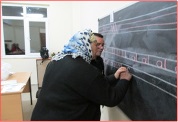 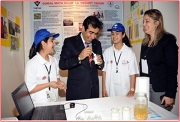 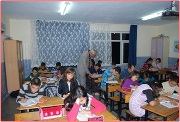 